Aanvraagformulier SpeelstraatStraatnaam: ………………………………………………….……………………………………………………………….Deelgemeente: ...……………………………………………..………………………………..…………………………..Naam + adres verantwoordelijken speelstraat: Naam:……………………………………………………………….
Straat: ……………………………………   nr. ……..Postnr: …………   Gemeente: …………………………..Tel : ….. / ………………..Fax: ….. / ……………….E-mail: ……………………………………………..…. @ ………………………………………Naam:……………………………………………………………….
Straat: ……………………………………   nr. ……..Postnr: …………   Gemeente: …………………………..Tel : ….. / ………………..Fax: ….. / ……………….E-mail: ……………………………………………..…. @ ………………………………………De speelstraat wordt ingericht in:de volledige straateen deel van de straat, nl. tussen de volgende kruispunten/huisnummers:
………………………………………………………………………………………………………………………………………………………………………………………………………………………………………………………………………………………………De speelstraat wordt ingericht: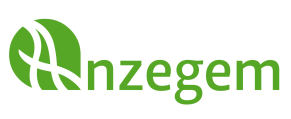 eenmalig op ……………………………………………… (datum)graag op regelmatige tijdstippen, nl.voor maximaal 2 opeenvolgende dagen, nl. de volgende dagen: ……………………………………………………………………………………………………………………op 1 vaste dag per week, nl. op …………………………………………op 1 vaste dag per maand, nl. op …………………………………………op 1 vaste dag in de vakantie, nl. op ……………………………………………andere… ………………………………………………………………………………………………………………………..Voor de periode van de speelstraat wensen wij een speelkoffer te ontlenen bij de Jeugddienst:janeeIn bijlage bij te voegen bij het dossier na goedkeuring Jeugddienst:handtekeningen bewonersOndergetekende bevestigt op eer dat de inlichtingen vermeld in deze aanvraag waar en volledig zijn.Datum:………………………………………Handtekening:	Handtekening:Naam verantwoordelijke speelstraat:	Naam verantwoordelijke speelstraat:………………………………………………..	………………………………………………..Formulier terug te sturen naar: Jeugddienst AnzegemLandergemstraat 18570 AnzegemOf digitaal:jeugddienst@anzegem.be Voor meer rmatie kan u terecht op het nummer: 056 68 02 02